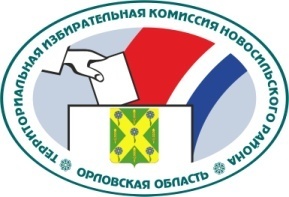 ОРЛОВСКАЯ ОБЛАСТЬТЕРРИТОРИАЛЬНАЯ ИЗБИРАТЕЛЬНАЯ КОМИССИЯНОВОСИЛЬСКОГО РАЙОНАРЕШЕНИЕг. НовосильВ соответствии с подпунктом «а» пункта 9 статьи 26, пунктом 3 статьи 45, пунктом 12 статьи 61 Федерального закона от 12 июня 2002 года № 67-ФЗ «Об основных гарантиях избирательных прав и права на участие в референдуме граждан Российской Федерации», в целях обеспечения и реализации избирательных прав граждан Российской Федерации, являющихся инвалидами, территориальная избирательная комиссия Новосильского района РЕШИЛА:1. Утвердить План взаимодействия территориальной избирательной комиссии Новосильского района с отделениями общероссийских общественных организаций инвалидов на 2022 год, согласно приложению к настоящему решению.2. Назначить ответственным за обеспечение избирательных прав граждан Российской Федерации, являющихся инвалидами, секретаря территориальной избирательной комиссии Новосильского района Абрамкину Наталию Валерьевну.3. Контроль за выполнением настоящего решения возложить на председателя территориальной избирательной комиссии Новосильского района Холодову Е.А.4. Разместить настоящее решение на сайте территориальной избирательной комиссии Новосильского района в информационно-телекоммуникационной сети «Интернет».Председатель территориальнойизбирательной комиссии 					         Е.А. ХолодоваСекретарь территориальнойизбирательной комиссии      					         Н.В. АбрамкинаУТВЕРЖДЕНрешением территориальнойизбирательной комиссии Новосильского района от 15 марта 2022 года № 4/14План взаимодействия территориальной избирательной комиссии Новосильского района с отделениями общероссийских общественных организаций инвалидов на 2022 год15 марта 2022 г. № 4/14О Плане взаимодействия территориальной избирательной комиссииНовосильского района с отделениями общероссийских общественныхорганизаций инвалидов на 2022 год№ п/пНаименование мероприятийСрок исполненияОтветственные исполнители1 Утверждение плана взаимодействия территориальной избирательной комиссии Новосильского района (далее ТИК) с отделениями общероссийских общественных организаций инвалидов на 2022 годдо 31 марта2022годаТИК Новосильского района2 Назначение ответственного за обеспечение избирательных прав граждан Российской Федерации, являющихся инвалидамидо 31 марта2022 годаТИК Новосильского района3 Включение в план обучения членов УИК специальных тем, связанных с особенностями реализации активного избирательного права граждан с инвалидностью, в том числе с организацией голосования избирателей, являющихся инвалидамив течениегодаТИК Новосильского района4 Участие представителей региональных отделений общероссийских общественных организаций инвалидов (далее – РО ОООИ) в мероприятиях, проводимых ТИК по вопросам, связанным с обеспечением избирательных прав граждан, являющихся инвалидамив течениегодаТИК Новосильского района5 Организация и проведение тематических мероприятий по избирательному праву, направленных на повышение правовой культуры избирателей, в том числе в дистанционном формате на площадках образовательных организаций и организаций социального обслуживания населенияв течениегодаТИК Новосильского района6Распространение информационных материалов среди избирателей, являющихся инвалидами как самостоятельно, так и с привлечением органов социальной защиты населения, организаций социального обслуживания, местных организаций РО ОООИв течениегодаТИК Новосильского района7 Размещение информационных материалов в местах, наиболее часто посещаемых инвалидами всех категорий, иными маломобильными категориями избирателей (органы социальной защиты населения, организации социального обслуживания, отделения Пенсионного фонда Российской Федерации, поликлиники, аптеки, библиотеки, объекты социальной торговой сети и др.)в течениегодаТИК Новосильского района8Взаимодействие со средствами массовой информации (далее – СМИ) с целью подготовки представителями СМИ новостных информационных материалов по вопросам реализации избирательных прав граждан с инвалидностьюв течениегодаТИК Новосильского района9Подготовка и размещение на сайте ТИК в информационно-телекоммуникационной сети «Интернет» информационных (новостных) материалов о деятельности ТИК по обеспечению избирательных прав граждан Российской Федерации, являющихся инвалидами, в том числе о взаимодействии организаторов выборов с общественными организациями инвалидовв течениегодаТИК Новосильского района